附件3山东省2021届高校毕业生档案寄递与查询操作流程（非师范类）一、档案寄递流程各高校需通过“山东高校毕业生就业信息网”,将档案寄递信息对接属地邮政部门完成档案寄递。（一）登录“山东高校毕业生就业信息网”。（二）点击“档案寄递管理”模块下的“档案寄送”，查询显示学生寄递档案信息列表，如图1所示：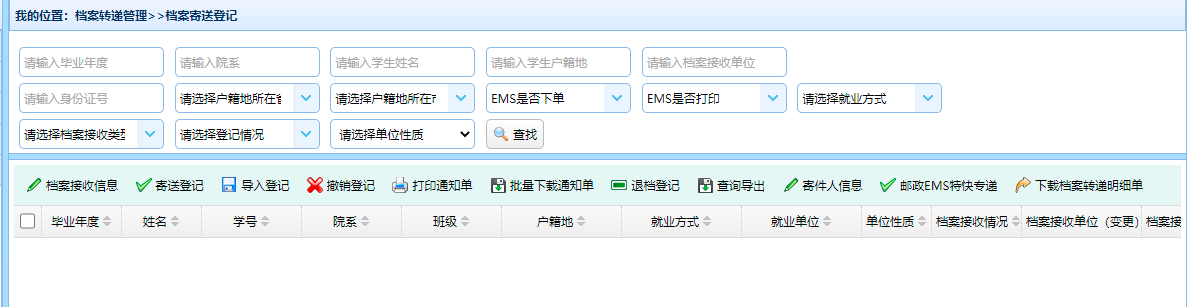 （图1）核对寄递档案的接收信息。查看学生寄递档案信息列表，点击“档案接收信息”按钮，核对档案的接收信息。显示的档案地址信息是从就业方案库读取，学校如发现有错误可进行修改，如图2所示。（图2）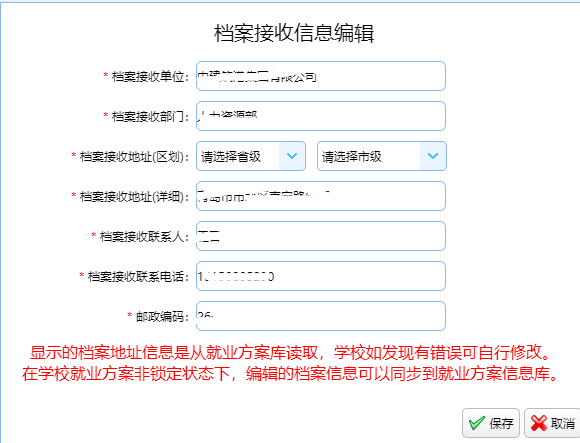 邮政EMS特快专递。1.登记寄件人信息。点击“寄件人信息”按钮，完成寄件人信息维护，如图3所示。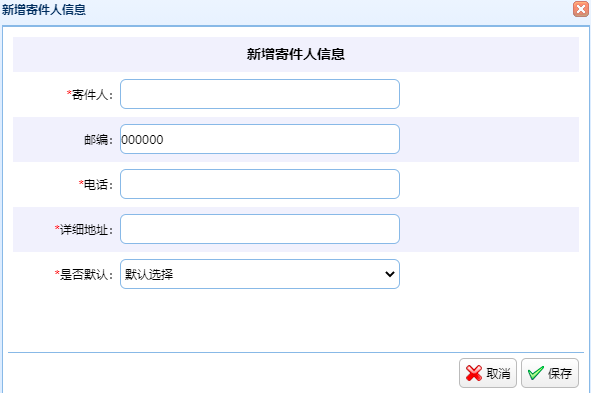 （图3）2.邮政EMS特快专递下单。选择要寄递档案的学生，点击“邮政EMS特快专递”按钮进行下单。系统通过接口方式，推送学生档案信息至省邮政系统，完成下单。下单成功后，邮政系统将订单号自动回填至档案寄递管理系统，无需人工登记。（四）其他方式转递。需要通过邮政机要通信或派专人转递的特殊情况，选择毕业生后点击“其他方式转递”按钮，选择转递方式，填写相应信息，如图4所示。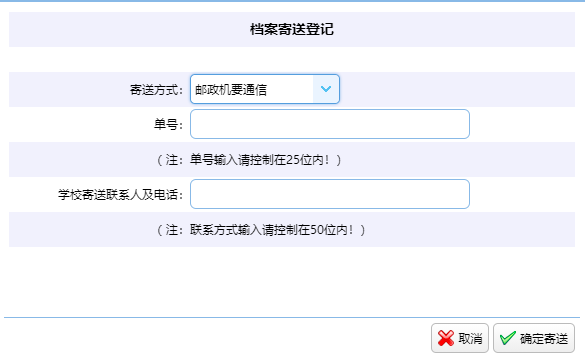 （图4）（五）各高校、各市邮政分公司工作人员做好对接工作，按照系统订单信息完成档案封装和上门揽件。（六）通过系统下单的档案信息，可以查询档案寄递全过程。二、档案寄递查询流程高校和毕业生可在档案寄出后，可查询跟踪档案寄递状态，具体操作如下：（一）高校查询流程。高校登录“山东高校毕业生就业信息网”，在“档案寄递管理”模块下，可查询从系统内下单的所有寄递档案信息，点击列表中的学生订单号信息，可以查看该学生档案寄递全过程。（二）毕业生查询流程。毕业生可登录“山东高校毕业生就业信息网”，点击“办事大厅”中的“档案流向查询”或者登录“山东大学生就业”微信公众号查看自己的档案寄递全过程。